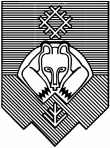 Управление образования администрации муниципального образования городского округа «Сыктывкар»(УО АМО ГО «Сыктывкар») «Сыктывкар» кар кытшын муниципальнöй юкöнлöнадминистрацияса йöзöс велöдöмöн веськöдланiнПРИКАЗ«___»___________ 20___г. 		     		                                      № ____О проведении муниципального конкурса-игры 
«Самый классный класс»Во исполнение плана работы управления образования администрации МО ГО «Сыктывкар» на 2023 год, в целях стимулирования развития института классного руководства в муниципальных общеобразовательных организациях по  вовлечению учащихся муниципальных общеобразовательных организаций в образовательную, культурно-творческую и общественную деятельность и создание условий для развития творческих и организаторских способностей учащихся; презентация продуктивных практик классного руководства через представление жизнедеятельности классных коллективов; обмен идеями организации событийной жизни классаПРИКАЗЫВАЮ:1. Провести муниципальный конкурс-игру «Самый классный класс» в период с 13 ноября по 26 декабря 2023 г.2. Утвердить положение о проведении муниципального конкурса-игры «Самый классный класс» согласно приложению № 1 к настоящему приказу.3. Возложить ответственность за организацию и проведение муниципального конкурса-игры «Самый классный класс» на директора муниципального учреждения дополнительного профессионального образования «Центр развития образования» И.Н. Гузь.4. Директору муниципального учреждения дополнительного профессионального образования «Центр развития образования» И.Н. Гузь обеспечить:4.1. Информирование муниципальных общеобразовательных организаций о муниципальном конкурсе-игре «Самый классный класс» и сроках его проведения до 10 ноября 2023 г.4.2. Организационно-методическое сопровождение муниципального конкурса-игры «Самый классный класс».4.3. Проведение мероприятий муниципального конкурса-игры «Самый классный класс» согласно Положению.4.4. Подведение итогов муниципального конкурса-игры «Самый классный класс» в срок до 28 декабря 2023 г.4.5. Подготовку наградных материалов и награждение победителей и призёров конкурса-игры.4.6. Освещение на официальном сайте управления образования администрации МО ГО «Сыктывкар» хода проведения муниципального конкурса-игры «Самый классный класс».5. Руководителям муниципальных общеобразовательных организаций:5.1. Довести информацию о проведении муниципального конкурса-игры «Самый классный класс» до участников образовательных отношений в срок до 13 ноября 2023 г.5.2. Определить классные коллективы, которые примут участие в конкурсе-игре (не более 2 от муниципальной общеобразовательной организации).5.3. Направить заявку для участия в конкурсе-игре 23 - 24 ноября 2023 г. согласно приложению № 2 к настоящему приказу.5.4. Обеспечить выполнение конкурсных заданий в период с 26 ноября по 25 декабря 2023 г.6. Контроль за исполнением приказа возложить на заместителя начальника управления образования администрации МО ГО «Сыктывкар» Геллерт Е.Е.Заместитель руководителя администрации МО ГО «Сыктывкар» - начальник управления образования                                                     О.Ю. БригидаЯковчук Антонина Андриановна,(8212)44-80-73Приложение № 1 УТВЕРЖДЕНО                                                                    приказом управления образования администрации МО ГО «Сыктывкар» от «         »                  20      г. №____Положение о проведении муниципального конкурса-игры «Самый классный класс»I. Общие положенияНастоящее положение устанавливает порядок и условия проведения муниципального конкурса-игры «Самый классный класс» среди коллективов учащихся 2-4 классов муниципальных общеобразовательных организаций (далее – Конкурс-игра), определяет этапы и сроки проведения Конкурса-игры, требования к составу участников Конкурса-игры и предоставлению конкурсных материалов.1.2. Учредитель муниципального конкурса-игры «Самый классный класс» - управление образования администрации МО ГО «Сыктывкар».1.3. Непосредственную организацию Конкурса-игры осуществляет муниципальное учреждение дополнительного профессионального образования «Центр развития образования».1.4. Цель муниципального конкурса-игры «Самый классный класс» - стимулирование развития института классного руководства в муниципальных общеобразовательных организациях по вовлечению учащихся муниципальных общеобразовательных организаций в образовательную, культурно-творческую и общественную деятельность и создание условий для развития творческих и организаторских способностей учащихся; презентация продуктивных практик классного руководства через представление жизнедеятельности классных коллективов; обмен идеями организации событийной жизни класса.II. Порядок проведения и участники конкурса2.1. В конкурсе могут принимать участие классные коллективы 2-4 классов муниципальных общеобразовательных организаций, но не более двух классных коллективов от одной муниципальной общеобразовательной организации. Для определения коллективов, которые представят образовательную организацию на Конкурсе-игре рекомендуется провести школьный этап мероприятия в форме собеседования 20 – 22 ноября 2023 г. 2.2. Муниципальный Конкурс-игра проводится в период с 13 ноября по 26 декабря 2023 г.  2.3. Для участия в Конкурсе-игре классным коллективам предстоит:1) Подать заявку на участие в Конкурсе-игре 23 – 24 ноября 2023 г. согласно форме в приложении № 2 к настоящему приказу.2) Выполнять еженедельные конкурсные задания. Конкурс предполагает выполнение 4-х заданий, которые будут опубликованы в сообществе Конкурса-игры: https://vk.com/club223331936:		1) 26 ноября – 4 декабря – первое задание;		2) 3 декабря – 11 декабря – второе задание;		3) 10 декабря – 18 декабря – третье задание;		4) 17 декабря – 25 декабря – четвёртое задание. Содержание заданий станет известно участникам в день его размещения в сообществе Конкурса-игры. На планирование, подготовку и презентацию результатов по итогам выполнения каждого задания - 9 дней. 2.4. Оценка конкурсных испытаний будет производиться путём взаимопроверки. Каждой команде предстоит выбрать три лучшие работы (в соответствии с критериями к каждому заданию) и распределить между этими командами игровые баллы (3, 2 и 1 балл). По условиям Конкурса-игры баллы нельзя начислить своей команде или команде из своей общеобразовательной организации. Распределение игровых баллов между команд участников обязательно. 2.5. По итогам оценки команды записывают видеосюжет, в котором сообщают о результатах оценки конкурсных работ. Продолжительность видеоролика – не более 1 минуты. Видеосюжеты с результатами оценки конкурсных работ направляются классным руководителем класса-участника или ответственным лицом из числа родительского комитета в личные сообщения сообщества Конкурса-игры.III. Подведение итогов3.1. Итоги конкурса подводятся после завершения приёма последнего задания путём сложения игровых баллов за выполнение всех конкурсных заданий. Результаты Конкурса, как и все новости, будут размещены в сообществе Конкурса-игры: https://vk.com/club223331936.3.2. На основании рейтинга будут определены победители и призёры Конкурса-игры.3.3. Победители и призёры Конкурса-игры награждаются грамотами. Приложение № 2 к приказу управления образования администрации МО ГО «Сыктывкар» от «         »                  20      г. №____Форма заявки для участия в муниципальном конкурсе-игре«Самый классный класс»* заявки для участия в муниципальном конкурсе-игре «Самый классный класс» принимаются 23 – 24 ноября 2023 г. по электронной почте: cro_syk@edu.rkomi.ru (о получении Вашей заявки просим уточнить по телефону 8(8212) 44-80-73, 8 904 102 90 70, Антонина Андриановна Яковчук).№ п/пНаименование МООКлассный коллективФИО классного руководителяКонтактный телефон классного руководителя1.2.